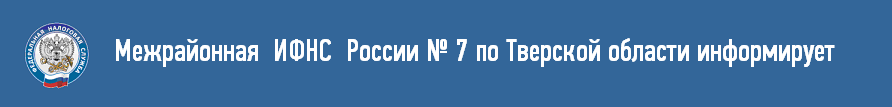 Налоговая служба приглашает физических лиц     на Дни открытых дверей 9 и 10 ноября 2018 года пройдет Всероссийская акция   «Дни открытых дверей», в рамках которой каждый налогоплательщик сможет получить информацию о порядке исполнения налоговых уведомлений по имущественным налогам и налогу на доходы физических лиц, а также о возможностях интернет-сервисов сайта ФНС России.В эти дни налогоплательщики смогут задать налоговикам интересующие их вопросы о порядке исчисления и уплаты земельного, транспортного и имущественного налогов. Специалисты налоговой службы подробно расскажут о сроках, ставках и льготах, которые применяются в каждом конкретном муниципальном образовании.Желающие смогут подключиться к «Личному кабинету налогоплательщика для физических лиц» - для этого достаточно предъявить документ, удостоверяющий личность.Время проведения акции:Центральный офис (г. Ржев, ул. Кирова, д.3)9 ноября 2018 года (пятница) с 9.00 до 18.0010 ноября 2018 года (суббота) с 10.00 до 15.00 часов.Филиал ГАУ «МФЦ» (г. Старица, ул. Советская, д. 1)09 ноября - с 11.00 до 15.00